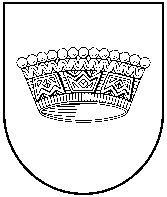 Latvijas Republika Nīcas NOVADA DOMEReģ.Nr. 90000031531, Bārtas iela  6, Nīca, Nīcas pagasts, Nīcas novads, LV-3473,tālrunis 63469049, fakss 63489502,e-pasts:  dome@nica.lv13.11.2019.                                                 Nr.   2.1.12/ 548Par tikšanos Nīcā 06.12.2019.Nīcas novada dome lūdz un aicina Latvijas Republikas Saeimas deputātus š.g.6.decembrī piedalīties Nīcas un Rucavas novadu iedzīvotāju un deputātu diskusijā par administratīvi teritoriālo reformu, ar kuru saistītais likumprojekts nonācis skatīšanai Saeimā.Darba kārtība:Plkst. 14:00pulcēšanās Grobiņā stāvlaukumā pie Sporta centra (M.Namiķa ielā 2B) un izbraukšana uz Nīcas novadu- kopīgi izbaudot valsts nozīmes ceļa iespējas jaunveidojamā Lejaskurzemes novada Nīcas un Rucavas novadu iedzīvotajiem nokļūšanai uz plānoto attīstības un administratīvo centru Grobiņu (ja nepieciešams pašvaldības transports nokļūšanai no Grobiņas Nīcā- lūdzam informēt).Plkst.14:30Pie Nīcas novada domes- pārsēšanās kopīgā autobusā, izbraukums uz Kalnišķu ciemu un Jūrmalciemu un iepazīšanās ar Nīcas novada pašvaldības iniciatīvām sociālās atstumtības mazināšanai .Plkst.15:50Atgriešanās domē.Plkst. 16:00Saeimas deputātu tikšanās ar Nīcas un Rucavas novadu iedzīvotājiem un domju deputātiem:Nīcas un Rucavas novadu prezentācija.Saeimas deputātu sagatavotā mājas darba prezentācija.Diskusija un atbildes uz deputātu un iedzīvotāju jautājumiem.Konkrētu priekšlikumu prezentācija ATR likumprojektam.Lūdzam sagatavot Jūsu poliskā spēka 7 minūšu redzējumu par Nīcas un Rucavas novadu zaudējumiem un ieguvumiem Saeimā skatāmā administratīvi teritoriālās reformas likumprojekta kontekstā (dators, ekrāns būs nodrošināts), kā arī būt gataviem diskutēt un atbildēt uz klātesošo jautājumiem. Lūdzam par dalībniekiem līdz 03.12.2019.  informēt Nīcas novada domes sabiedrisko attiecību speciālisti K.Kopštāli (mob.t.29560068; e-pasts kristine.kopstale@nica.lv)